Publicado en Barcelona el 22/03/2017 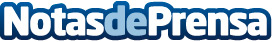 El bienestar no entiende de género: nace una Unidad de Medicina Estética TransgéneroLa clínica Belleza en Gotas abre una nueva Unidad de Medicina Estética enfocada al colectivo transgénero en BarcelonaDatos de contacto:Francisco Gómez de LeónClínica 'Belleza en Gotas'935 31 35 63Nota de prensa publicada en: https://www.notasdeprensa.es/el-bienestar-no-entiende-de-genero-nace-una Categorias: Medicina Sociedad Cataluña Emprendedores Eventos Medicina alternativa Recursos humanos Belleza http://www.notasdeprensa.es